Конспект дистанционного урока по химии:Тема: урок-практикум: «Качественные реакции в химии»9 классПечеркина Татьяна Сергеевна, учитель химии высшей категорииМБОУ "ООШ  №14" Челябинской области г. ТроицкЦель урока: Сформировать наиболее полное представление учащихся об определении катионов, анионов, признаках этих реакций и закрепить умения, навыки по применению этих знаний.Задачи: Образовательные: обеспечить усвоение основных понятий, входящих в содержание темы, а именно: типах химических реакций, основных классов неорганических соединений; продолжить формирование умений обращаться с оборудованием в ходе выполнения лабораторных опытов.Развивающие: совершенствовать умения школьников при составлении химических уравнений, при выполнении лабораторных опытов; совершенствовать умения учащихся сравнивать и обобщать; развивать память, устойчивое внимание, самостоятельное мышление, умение слушать и слышать другого человека; развивать аналитическое мышление.Воспитательные: совершенствовать коммуникативные умения, развивать самостоятельность, умение работать в группах, проводить самопроверку и взаимопроверку; в целях решения задачи профилактики утомляемости ввести элементы игры и занимательности.Планируемые результаты обучения: ЛичностныеУмение управлять своей познавательной деятельностью.Самоконтроль и самооценкаРегулятивные:Постановка цели и анализирования условий достижения цели.Прогнозирование результата и оценивание уровня достижения результата.Познавательные:Определение понятий.Умение структурировать знания.Умение выделять существенные характеристики объектов.Умение устанавливать причинно-следственные связи.Коммуникативные:Умение организовывать учебное сотрудничество по средствам онлайн урокаУмение участвовать в коллективном обсуждении проблемы, аргументировать свою позициюПредметные умения:В познавательной сфере:Научиться называть общие химические свойства.Проводить лабораторные опыты в режиме онлайнВ ценностно-ориентационной сфере:Умение прогнозировать признаки и условия протекания химических реакцийИспользуемые образовательные ресурсы:Учебник Химия 9 класс Издательство: Дрофа, 2018 г., электронная версия учебника доступна по ссылке http://padaread.com/?book=17848 Сайты:  Видео на качественные реакции https://videouroki.net/blog/vidieourok-po-khimii-kachiestviennyie-rieaktsii-v-khimii.htmlЛабораторная работаhttp://www.virtulab.net/index.php?option=com_content&view=article&id=264:2009-11-14-22-37-18&catid=57:2009-11-14-21-25-00&Itemid=108 Задания для работы домаhttps://www.yaklass.ru/p/himija/89-klass/metody-issledovaniia-v-khimii-232923/obnaruzhenie-ionov-232926/re-accd4716-483a-4683-b8db-9a71c4d0de4cТип урока: урок - практикум. Форма проведения урока:Индивидуальная работа с онлайн- ресурсами.Индивидуальная работа при выполнении лабораторных опытов в режиме онлайн.    Общая дидактическая цель:  развитие и воспитание учащихся в процессе обучения в рамках урока-практикума, продолжить формирование общеучебных навыков: умение наблюдать, сравнивать, анализировать изученное,  используя разные платформы для дистанционного урока.Методы:  беседа через Скайп, демонстрация, онлайн- лабораторная работа, индивидуальная работа. Оборудование и реактивы: таблицы: "Растворимость кислот, оснований и солей в воде" и "Определение анионов и катионов»,  "Изменение окраски кислотно-основных индикаторов в зависимости от среды раствора (pН) ", реактивы. Учебник Химия 9 класс Издательство: Дрофа, 2018 г., электронная версия учебника доступна по ссылке http://padaread.com/?book=17848Опорные знания:  Основные положения ТЭД, диссоциация кислот, щелочей, солей.Технологическая карта урокаСписок литературы:1. Габриелян О.С.  Химия. 9  класс: учебное пособие/ О.С. Габриелян, И.Г. Остроумов, 20187. Журнал "Химия" № 12/2016 издательского дома "Первое сентября". Проблемы выживания учебного предмета «Химия» в условиях модернизации школьного образования.Интернет-ресурсы:  http://pedsovet.pro/index.php?option=com_content&view=article&id=1531:-q-q&catid=58:chemistry&Itemid=68 https://realistic.photos/items/10/04/51/26/61/livepreview.jpg https://realistic.photos/items/10/04/51/26/61/livepreview.jpg http://www.clipartfinders.com/clipart/18/free-chemistry-clipart-clip-art-graphics-pictures-18439.jpg  Электронно-образовательные ресурсы:http://fcior.edu.ru/download/12251/laboratornaya-rabota-kachestvennaya-reakciya-na-karbonaty.htmlhttp://fcior.edu.ru/download/10196/laboratornaya-rabota-kachestvennaya-reakciya-na-fosfornuyu-kislotu-i-fosfaty.html  http://padaread.com/?book=17848  https://videouroki.net/blog/vidieourok-po-khimii-kachiestviennyie-rieaktsii-v-khimii.htmlhttp://www.virtulab.net/index.php?option=com_content&view=article&id=264:2009-11-14-22-37-18&catid=57:2009-11-14-21-25-00&Itemid=108https://www.yaklass.ru/p/himija/89-klass/metody-issledovaniia-v-khimii-232923/obnaruzhenie-ionov-232926/re-accd4716-483a-4683-b8db-9a71c4d0de4chttps://moeobrazovanie.ru/online_test/himiya/test_3b3b3h3a3h3c3e3e/question_1.htmlhttps://resh.edu.ru/subject/Приложение 1Качественные реакции на катионы.Приложение 2Качественные реакции на анионы.. Приложение 3		Закрепление изученного материала  Ag3PO4↓Выпадение светло-желтого осадка в нейтральной среде BaSO4↓Выпадение белого осадка, не растворимого в кислотахCaCO3↓Выпадение белого осадка, растворимого в кислотахВыпадение белого осадка, выпадение светло-желтого осадка, не растворимого в HNO3, выпадение осадка голубого цвета, выпадение осадка черного цвета, выпадение белого осадка, зеленеющего на воздухе, выделение газа с резким запахом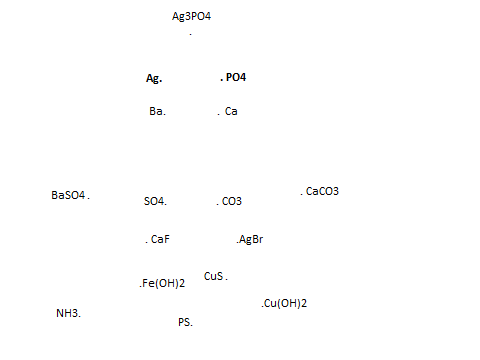 Приложение 4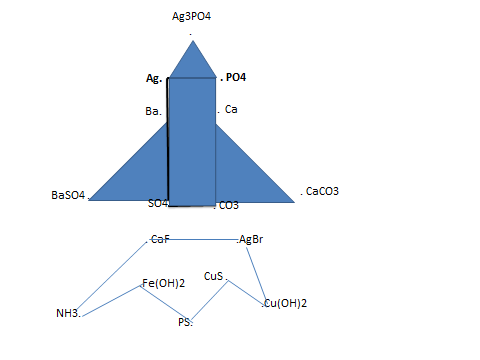 Этап урокаЗадачи урокаДеятельностьДеятельностьРезультат взаимодействияЭтап урокаЗадачи урокаучителяученикаРезультат взаимодействия1. Организационный Мотивирование (самоопределение) к учебной деятельности (1 - 2 мин)Подготовить учащихся к урокуПриветствует, проверяет отсутствующих, организует внимание в режиме онлайн урока,  используя платформу СкайпНа сегодняшний день наше дистанционное обучение можно сравнить с ракетой,  которую мы отправляем в космос. Полетит или нет ракета,  зависит только от нас. ПОЕХАЛИ!   Приветствуют, проверяют свою подготовленность к уроку тетради, ручки. Заранее распечатывают или скачивают из закрытой  группы «Химики 9 класс» в Контакте карточку -закрепление новой темы.(приложение 1, 2, 3)Полная готовность класса к уроку, организация внимания,  быстрое включение класса в деловой ритм.2.Актуализация опорных знаний (2 мин) минОрганизовать целенаправленную познавательную деятельность.Повторить  правила работы в лаборатории для этого пройдите по ссылке https://www.youtube.com/watch?v=QhKaRxLOV5gСегодня вы в качестве лаборантов отправляетесь в космическое путешествие,  поэтому нам необходимо вспомнить правила работы в лаборатории.И записать в тетрадь. Закрепления полученных знаний прошлого урока.Проходят по ссылке (учитель может транслировать скаченный видеоролик через платформу Скайп) и  записывают в тетрадь правила работы в лаборатории.-Работать только по указанию учителя.- Запрещается оставлять открытыми склянки.- Работать строго по инструкции и только с теми веществами, которые необходимы для эксперимента.Активность познавательной деятельности  на последующих этапах.3. Изучение нового материала.	(6 мин)Используя таблицу (Приложение 1, 2),   закрепить знания по определению катионов, анионов Можно использовать таблицу,  пройдя  по ссылке https://www.intelkot.ru/kachestvennye-reakcii-na-aniony-i-kationy-plastikovyy-stend-razmer-90-h-100-sm/  Теоретический материал  (Пройти по ссылке:  https://videouroki.net/blog/vidieourok-po-khimii-kachiestviennyie-rieaktsii-v-khimii.html Проблемный вопрос: Представьте, что в вашей  лаборатории произошел взрыв, а  вам завтра необходимо проводить эксперимент, а вы обнаружили, что не на всех бутылочках с реактивами есть этикетки, ваши действия? Тема урока: « Качественные реакции на катионы и анионы»Качественные реакции — это легко выполнимые, характерные химические реакции, при которых наблюдается появление или исчезновение окрашивания, выделение или растворение осадка, образование газа и др...В соответствии с выданными реактивами называют,  какие анионы и катионы можно определить.Пользуясь таблицей растворимости, составляют краткие ионные уравнения.Ответить  на вопросы для самоконтроля.Вопросы:1.Как называются реакции, с помощью которых можно распознать вещества?2.По каким признакам можно определить, что произошла химическая реакция?3.Как называют вещества, с помощью которого проводят качественные реакции?    Качественными называют реакции, которые позволяют отличить одни вещества от других, узнать качественный состав неизвестных веществ. Качественные реакции - это легко выполнимые, характерные химические реакции, при которых наблюдается появление или исчезновение окрашивания, выделение или растворение осадка, образование газа и др.. Для определения катионов и анионов есть таблицы, качественные реакции на многие ионы из этой таблицы мы уже знакомы, с некоторыми нам еще предстоит познакомитьсяСоставлена таблица ионов, реактивов, признаки реакций. Дана характеристика ионов по их определению, названы признаки реакций, записаны ответы на вопросы4.Лабораторная работа  (10 мин.)Пройти по ссылке и выполнить Лабораторную  работу http://www.virtulab.net/index.php?option=com_content&view=article&id=264:2009-11-14-22-37-18&catid=57:2009-11-14-21-25-00&Itemid=108  В свою тетрадь назовем ее бортовым журналом, вам необходимо будет записать получения качественных реакций. Работать будете в виртуальной лаборатории. Записать уравнение реакций в тетрадь. Алгоритм проведения опыта по определению веществ:1. Определить самый простой, доступный и быстрый способ решения данной экспериментальной задачи.2. Составить план эксперимента по определению соли в растворе .3.Провести эксперимент и записать наблюдаемые явления в тетрадь «Оформление отчета». 4. Подтвердить решение экспериментальной задачи при помощи уравнений химических реакций каждой соли в ионном виде. Направляет деятельность обучающихсяВыполняют опыты в онлайнРабота  в тетради, проведение экспериментов, защита.Оформление отчета Называют анионы, катионы, с которыми не успели провести опыты. Записывают их, указывая условия реакций (избыток-недостаток) и указывая цвет осадка и другие признаки реакций.Наблюдают, запоминают признаки реакций, записывают уравнения реакций. Проверяют себя,  используя таблицу(Приложение 1, 2).5.  Вывод по теме урока (3мин)  Самостоятельная работа с самопроверкой по эталону Установить уровень осмысления учащимися полученных знаний До начала урока вы скачали из школьной группы в социальных сетях  в Контакте карточку для закрепления темы. (Приложение 3)В карточке даны формулы и задания, вам необходимо соединить формулы между собой. Если вы все выполнили правильно, должна появиться ракета.  Выполняют индивидуально задания, (Приложение 3)проверяют по образцу(Приложение 4)Выяснен уровень осознания нового материала, устранены пробелы.7. Домашнее задание. (1 мин.)Домашнее задание.Выполняют тестовое задание на платформе Яклассhttps://www.yaklass.ru/p/himija/89-klass/metody-issledovaniia-v-khimii-232923/obnaruzhenie-ionov-232926/re-accd4716-483a-4683-b8db-9a71c4d0de4c Инструктирует, проверяет, как учащиеся поняли содержание работы.Слушают, записывают, задают вопросы.Правильное выполнение домашней работы всеми учащимися.9. Рефлексия учебной деятельности (итог урока)(1 минуты.Рефлексия психоэмоционального состоянияНаша ракета отправляется в космос.И я предлагаю оценить  подготовку к полету картинками в чат Скайпа:звезда – справились со всем,    облако - возникли небольшие трудности, камень – было сложно.   Организовать рефлексию учащихся по поводу своего психоэмоционального состояния, мотивации, своей деятельности, взаимодействие с учителем и одноклассниками- выражают свои мысли- оценивают качества своей и общей учебной деятельности в виде смайла – звезды в чате Скайпа Большое количество звезд говорит о том, что урок был детям интересенКатионРеактивПризнак реакцииBa2+SO42-Выпадение белого осадка, не растворимого в кислотах:Ba2+ + SO42- = BaSO4↓Cu2+1) OH−2) S2-   1) Выпадение осадка голубого цвета:Cu2+ + 2OH− = Cu(OH)2↓   2) Выпадение осадка черного цвета:Cu2+ + S2- = CuS↓Pb2+S2-   Выпадение осадка черного цвета:Pb2+ + S2- = PbS↓Ag+Cl−Выпадение белого осадка, не растворимого в HNO3, но растворимого в аммиаке NH3·H2O:Ag+ + Cl− → AgCl↓Fe2+1) OH−2) Гексацианоферрат (III) калия (красная кровяная соль) K3[Fe(CN)6]1) Выпадение белого осадка, зеленеющего на воздухе:Fe2+ + 2OH− = Fe(OH)2↓2) Выпадение синего осадка (турнбулева синь):K+ + Fe2+ + [Fe(CN)6]3- = KFe[Fe(CN)6]4↓Fe3+1) OH−2) Гексацианоферрат (II) калия (желтая кровяная соль) K4[Fe(CN)6]3) Роданид-ион SCN−1) Выпадение белого осадка, зеленеющего на воздухе:Fe2+ + 2OH− = Fe(OH)2↓2) Выпадение синего осадка (берлинская лазурь):K+ + Fe3+ + [Fe(CN)6]4- = KFe[Fe(CN)6]↓3) Появление интенсивно-красного (кроваво-красного) окрашивания:Fe3+ + 3SCN− = Fe(SCN)3Al3+Щелочь (амфотерные свойства гидроксида)Выпадение белого осадка гидроксида алюминия при приливании небольшого количества щелочи:OH− + Al3+ = Al(OH)3и его растворение при дальнейшем приливании:Al(OH)3 + NaOH = Na[Al(OH)4]NH4+OH−, нагрев   Выделение газа с резким запахом:NH4+ + OH− = NH3↑ + H2O   Посинение влажной лакмусовой бумажкиH+(кислая среда)Индикаторы:− лакмус− метиловый оранжевый   Красное окрашиваниеАнионВоздействие или реактивПризнак реакции. Уравнение реакцииSO42-Ba2+Выпадение белого осадка, не растворимого в кислотах:Ba2+ + SO42- = BaSO4↓NO3−1) Добавить H2SO4 (конц.) и Cu, нагреть2) Смесь H2SO4 + FeSO41) Образование раствора синего цвета, содержащего ионы Cu2+, выделение газа бурого цвета (NO2)2) Возникновение окраски сульфата нитрозо-железа (II) [Fe(H2O)5NO]2+. Окраска от фиолетовой до коричневой (реакция «бурого кольца»)PO43-Ag+Выпадение светло-желтого осадка в нейтральной среде:3Ag+ + PO43- = Ag3PO4↓CrO42-Ba2+Выпадение желтого осадка, не растворимого в уксусной кислоте, но растворимого в HCl:Ba2+ + CrO42- = BaCrO4↓S2-Pb2+Выпадение черного осадка:Pb2+ + S2- = PbS↓CO32-1) Ca2+2) H+1) Выпадение белого осадка, растворимого в кислотах:Ca2+ + CO32- = CaCO3↓2) Выделение бесцветного газа («вскипание»), вызывающее помутнение известковой воды:CO32- + 2H+ = CO2↑ + H2OCa(OH)2 + CO2 = CaCO3↓ + H2OCO2   Известковая вода Ca(OH)2Выпадение белого осадка и его растворение при дальнейшем пропускании CO2:Ca(OH)2 + CO2 = CaCO3↓ + H2OCaCO3 + CO2 + H2O = Ca(HCO3)2SO32-H+Выделение газа SO2 с характерным резким запахом (SO2):2H+ + SO32- = H2O + SO2↑F−Ca2+Выпадение белого осадка:Ca2+ + 2F− = CaF2↓Cl−Ag+Выпадение белого творожистого осадка, не растворимого в HNO3, но растворимого в NH3·H2O(конц.):Ag+ + Cl− = AgCl↓AgCl + 2(NH3·H2O) = [Ag(NH3)+ + Cl− + 2H2OBr−Ag+Выпадение светло-желтого осадка, не растворимого в HNO3:Ag+ + Br− = AgBr↓(осадок темнеет на свету)I−Ag+Выпадение желтого осадка, не растворимого в HNO3 и NH3·H2O(конц.):Ag+ + I− = AgI↓(осадок темнеет на свету)OH−(щелочная среда)Индикаторы:— лакмус—  фенолфталеин— синее окрашивание— малиновое окрашивание